Declaration in Support of Your Preference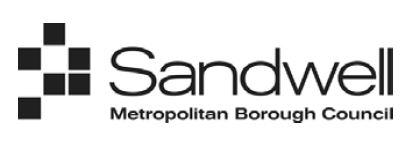 For a Place at St Michael’s Church of England High School2024/2025NB* For an application on denominational grounds to be valid, this MUST be completed by a Minister/Faith Leader. Attendance at the place of worship does not include non-service activities such as youth clubs.Pupil Surname:Pupil Surname:Pupil Surname:Male/Female (delete as appropriate)Male/Female (delete as appropriate)Male/Female (delete as appropriate)Male/Female (delete as appropriate)Male/Female (delete as appropriate)Male/Female (delete as appropriate)Pupil forenames:Pupil forenames:Pupil forenames:Date of Birth: ___/___/___ dd/mm/yyDate of Birth: ___/___/___ dd/mm/yyDate of Birth: ___/___/___ dd/mm/yyDate of Birth: ___/___/___ dd/mm/yyDate of Birth: ___/___/___ dd/mm/yyDate of Birth: ___/___/___ dd/mm/yyAddress:Post Code:I can confirm that my child attends:I can confirm that my child attends:I can confirm that my child attends:I can confirm that my child attends:I can confirm that my child attends:I can confirm that my child attends:I can confirm that my child attends:I can confirm that my child attends:(place of worship)(place of worship)(place of worship)(place of worship)(place of worship)(place of worship)(place of worship)(place of worship)(place of worship)(place of worship)Address:Address:Signature of Parent(s) Carer(s):Signature of Parent(s) Carer(s):Signature of Parent(s) Carer(s):Signature of Parent(s) Carer(s):Signature of Parent(s) Carer(s):Signature of Parent(s) Carer(s):Signature of Parent(s) Carer(s):Date:Date:Please print name:Please print name:Please print name:Please print name:Please print name:To be completed by the Minister/Faith Leader:To be completed by the Minister/Faith Leader:To be completed by the Minister/Faith Leader:To be completed by the Minister/Faith Leader:To be completed by the Minister/Faith Leader:To be completed by the Minister/Faith Leader:To be completed by the Minister/Faith Leader:To be completed by the Minister/Faith Leader:To be completed by the Minister/Faith Leader:To be completed by the Minister/Faith Leader:To be completed by the Minister/Faith Leader:To be completed by the Minister/Faith Leader:To be completed by the Minister/Faith Leader:To be completed by the Minister/Faith Leader:To be completed by the Minister/Faith Leader:To be completed by the Minister/Faith Leader:To be completed by the Minister/Faith Leader:I confirm that this child has attended services at least 12 times within the last 12 months at:*I confirm that this child has attended services at least 12 times within the last 12 months at:*I confirm that this child has attended services at least 12 times within the last 12 months at:*I confirm that this child has attended services at least 12 times within the last 12 months at:*I confirm that this child has attended services at least 12 times within the last 12 months at:*I confirm that this child has attended services at least 12 times within the last 12 months at:*I confirm that this child has attended services at least 12 times within the last 12 months at:*I confirm that this child has attended services at least 12 times within the last 12 months at:*I confirm that this child has attended services at least 12 times within the last 12 months at:*(place of worship)(place of worship)(place of worship)(place of worship)(place of worship)(place of worship)(place of worship)(place of worship)Signature of Minister/Faith Leader:Signature of Minister/Faith Leader:Signature of Minister/Faith Leader:Signature of Minister/Faith Leader:Signature of Minister/Faith Leader:Signature of Minister/Faith Leader:Date:Date:Date:Please print name:Please print name:Please print name:Please print name:Please print name:Please print name: